Памятка для родителейПодготовке органов речи к постановке звуков, улучшению подвижности губ, языка, нижней челюсти; укреплению мышечной системы языка, губ, щёк; выработке навыка удержания артикуляционной позы; увеличению амплитуды движений органов артикуляции способствует выполнение артикуляционной гимнастики.Правила выполнения упражнений(артикуляционной гимнастики)Упражнения выполняйте ежедневно, следуя рекомендациям логопеда;Длительность занятия без перерыва должна быть не больше 15-20 минут;Упражнения выполняйте вместе с ребёнком перед зеркалом;В любом упражнении все движения осуществляются последовательно (например: улыбнуться, открыть рот, положить язык на нижнюю губу);К каждому упражнению есть название, озвучивайте его ребёнку (например, «забор», «окно»);Не применяйте слово «неправильно», поддерживайте все начинания ребёнка, хвалите даже за незначительные успехи.Памятка для родителейПодготовке органов речи к постановке звуков, улучшению подвижности губ, языка, нижней челюсти; укреплению мышечной системы языка, губ, щёк; выработке навыка удержания артикуляционной позы; увеличению амплитуды движений органов артикуляции способствует выполнение артикуляционной гимнастики.Правила выполнения упражнений(артикуляционной гимнастики)Упражнения выполняйте ежедневно, следуя рекомендациям логопеда;Длительность занятия без перерыва должна быть не больше 15-20 минут;Упражнения выполняйте вместе с ребёнком перед зеркалом;В любом упражнении все движения осуществляются последовательно (например: улыбнуться, открыть рот, положить язык на нижнюю губу);К каждому упражнению есть название, озвучивайте его ребёнку (например, «забор», «окно»);Не применяйте слово «неправильно», поддерживайте все начинания ребёнка, хвалите даже за незначительные успехи.Артикуляционнаягимнастика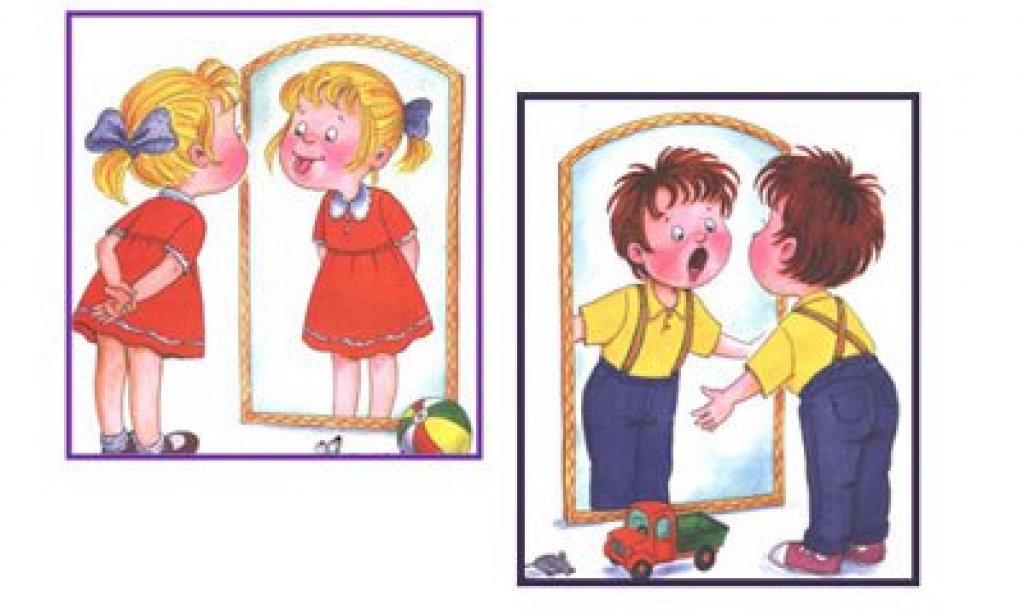 АртикуляционнаягимнастикаАртикуляционнаягимнастика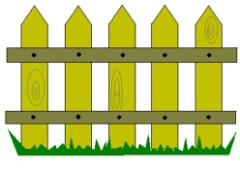 Упражнение № 1 «Забор»Улыбнуться, показать верхние и нижние зубы Упражнение № 1 «Забор»Улыбнуться, показать верхние и нижние зубы 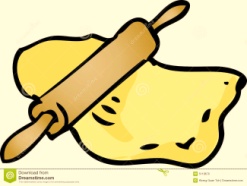 Упражнение № 7 «Месим тесто»«Забор» - «Окно» -положить широкий язык на нижнюю губу.  Верхней губой слегка «пошлёпать» по язычку и сказать на выдохе «пя-пя-пя-пя-пя».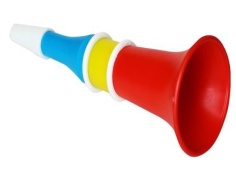 Упражнение № 2 «Дудочка»Вытянуть губы вперёд (зубы сомкнуты).Упражнение № 2 «Дудочка»Вытянуть губы вперёд (зубы сомкнуты).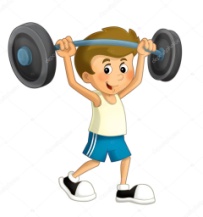 Упражнение № 8 «Силач»«Забор» - «Окно» -широким языком закрыть верхнюю губу.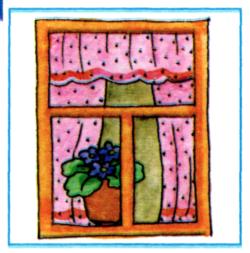 Упражнение № 3 «Окно»«Забор» - открыть рот так, чтобы верхние и нижние зубы были видны. Закрыть рот.Упражнение № 3 «Окно»«Забор» - открыть рот так, чтобы верхние и нижние зубы были видны. Закрыть рот.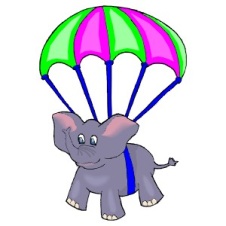 Упражнение № 9 «Парашутик»«Забор» - «Окно» -широким языком закрыть верхнюю губу.На кончик носа положить кусочек ваты или бумаги. Сдувать ватку или бумагу не убирая языка с верхней губы.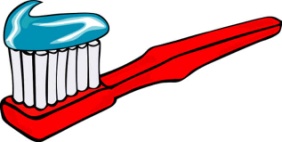 Упражнение № 4 «Чистим зубы»«Забор» - «Окно» - кончиком языка водить за нижними резцами вправо – влево.Упражнение № 4 «Чистим зубы»«Забор» - «Окно» - кончиком языка водить за нижними резцами вправо – влево.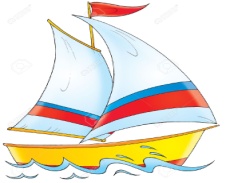 Упражнение № 10 «Парус»«Забор» - «Окно» -широкий кончик языка спрятать за верхние зубы.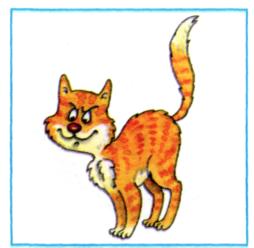 Упражнение № 5 «Киска»«Забор» - «Окно» -кончиком языка упереться в нижние резцы. Выгнуть язык горкой, упираясь в нижние резцы. Вернуться в исходное положение.Упражнение № 5 «Киска»«Забор» - «Окно» -кончиком языка упереться в нижние резцы. Выгнуть язык горкой, упираясь в нижние резцы. Вернуться в исходное положение.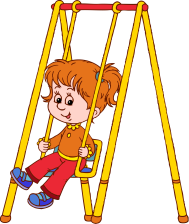 Упражнение № 11 «Качели»«Забор» - «Окно» -кончик языка спрятать за верхние зубы, а затем за нижние. Чередовать.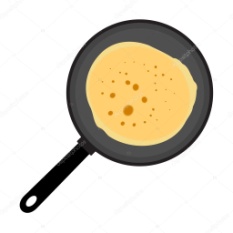 Упражнение № 6 «Блин»«Забор» - «Окно» -широкий язык положить на нижнюю губу.Упражнение № 6 «Блин»«Забор» - «Окно» -широкий язык положить на нижнюю губу.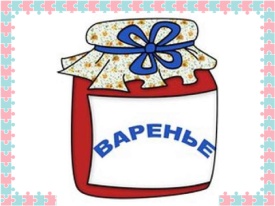 Упражнение № 12 «Вкусное варенье»«Забор» - «Окно» широким языком закрыть верхнюю губу. Облизать губу сверху вниз и спрятать широкий кончик языка за верхние зубы. Повторять 6-8 раз.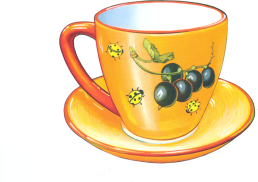 Упражнение № 13 «Чашечка»Рот открыт. Язык в виде «чашечки» (вверх поднять кончик языка)  высунуть изо рта и подержать в таком положении.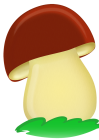 Упражнение № 19 «Грибок»«Забор» - «Окно» -язык «присосать» к нёбу.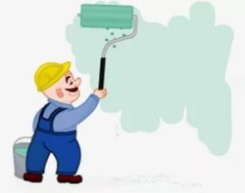 Упражнение № 14 «Маляр»Рот открыт. Кончиком языка водить по нёбу вперёд к зубам и назад от зубов.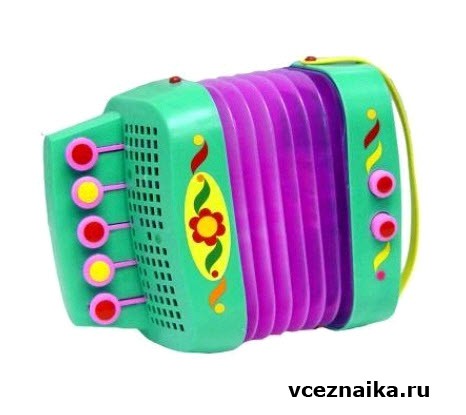 Упражнение № 20 «Гармошка» «Забор» - «Окно» - «Грибок» -открывать и закрывать рот, удерживая язык у нёба.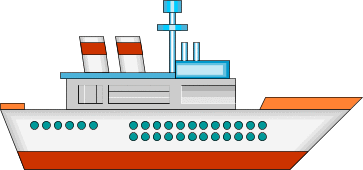 Упражнение № 15 «Пароходик»Улыбнуться. Широкий кончик языка слегка зажать зубами. Протяжно сказать звук «Ы»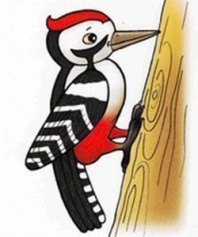 Упражнение № 21 «Дятел»«Забор» - «Окно» -широкий кончик языка спрятан за верхние резцы. Кончиком языка «ударять в «альвеолы», произнося многократно звук «Д-д-д-д-д…».  Следить, чтобы подбородок не двигался, а рот не закрывался.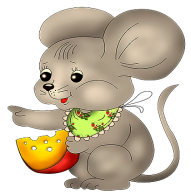 Упражнение № 16 «Мышка»Улыбнуться. Широкий кончик языка слегка зажать зубами («как будто мышку держим за хвостик»). Сказать звук «Ы». Открыть рот и сказать звук «А» («отпустили мышку»). Повторить 6-8 раз.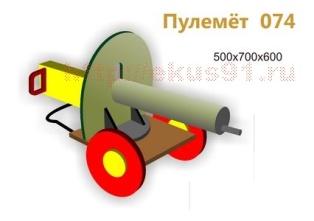 Упражнение № 22 «Пулемёт»«Забор» - «Окно» - широкий кончик языка спрятан за верхние резцы. Кончиком языка «ударять в «альвеолы», произнося многократно и часто звук «Д-д-д-д-д…».  Следить, чтобы подбородок не двигался.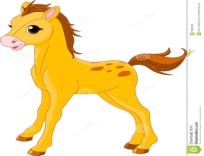 Упражнение № 17 «Жеребёнок»«Забор» - «Окно» -кончик языка за верхними зубами прижать к альвеолам и со щелчком опустить. «Жеребёнок цокает». Повторить несколько раз сначала быстро, потом медленнее.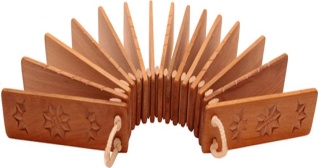 Упражнение № 23 «Трещотка»«Забор» - «Окно» -широкий кончик языка спрятать за верхние зубы. Ребёнок своим указательным пальцем водит по кончику языка вправо-влево и произносит многократно звук «Д».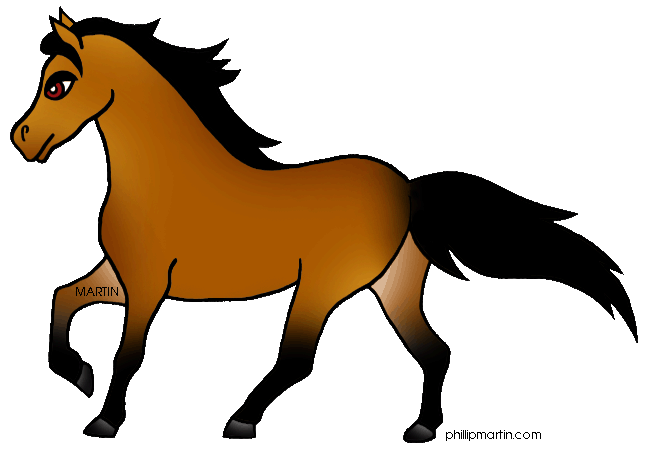  Упражнение № 18 «Лошадка»«Забор» - «Окно» - язык присосать к нёбу и со щелчком резко опустить. Повторить несколько раз сначала быстро, потом медленнее.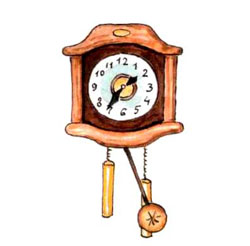 Упражнение № 24«Часы»«Забор» - «Окно» -кончиком языка водить вправо – влево от правого уголка рта к левому уголку рта.